Publicado en Madrid el 22/10/2019 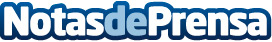 La garantía de los productos, principal sello de confianza de las casas de compraventa, según PawnshopLas casas de compraventa de artículos son un lugar en el que se pueden encontrar productos en perfecto estado a un precio muy inferior al del mercado; aquellos locales en los que se ofrece un periodo de garantía como Pawnshop ven incrementada la afluencia de interesados atraídos por este aspecto y por unos precios competitivosDatos de contacto:Pawnshop91 704 77 44Nota de prensa publicada en: https://www.notasdeprensa.es/la-garantia-de-los-productos-principal-sello Categorias: E-Commerce Consumo http://www.notasdeprensa.es